WATER RATESMonthly bills include a base rate of 3,000 gallons.  If usage is over 3,000 gallons in the billing cycle, the following consumption rates will apply: Residential Base Rate (Inside Village Limits):  $33.11 per month which includes 3,000 gallons of consumption.Residential Base Rate (Outside Village Limits):  $66.21 per month which includes 3,000 gallons of consumption.If residential water consumption exceeds 3,000 gallons in the billing cycle, the following commodity charges will apply:3,001 to 5,000 gallons	       $6.00 per 1,000 gallons5,001 to 7,000 gallons	       $7.00 per 1,000 gallons7,001 to 11,000 gallons	     $14.00 per 1,000 gallons11,001 to 15,000 gallons	     $20.00 per 1,000 gallons15,001 to 20,000 gallons     $30.00 per 1,000 gallonsOver 20,000 gallons	     $42.00 per 1,000 gallonsCommercial Base Rate (Inside Village Limits):  $33.11 per month which includes 3,000 gallons of consumption.Commercial Base Rate (Outside Village Limits):  $66.21 per month which includes 3,000 gallons of consumption.Institutional/Industrial Base Rate:  $66.21 per month which includes 3,000 gallons of consumption.If commercial or institutional/industrial water consumption exceeds 3,000 gallons in the billing cycle, the following commodity charges will apply:3,001 to 50,000 gallons	       $6.00 per 1,000 gallons50,001 to 250,000 gallons     $7.00 per 1,000 gallonsOver 250,000 gallons	       $8.50 per 1,000 gallonsSEWER AVAILABILTY $26.39WATER RATES (continued)Full Way Water Shutoff ValveVillage Ordinance Section 86-10 requires that the water customer have a working Full Way Water Shutoff Valve onCustomer side of their water meter.  A service charge of $100.00 will be charged if the Village is required to turn off water service.SEWER RATESSewer consumption is based on water usage.  Monthly bills include a base rate of 4,000 gallons.  If usage is over 4,000 gallons in the billing cycle, the following consumption rates will apply:  Sewer Base Rate (With Municipal Water Service)Residential		$18.51 includes 4,000 gallonsCommercial		$28.52 includes 4,000 gallonsInstitutional/Industrial	$28.52 includes 4,000 gallonsSewer Base Rate (With Municipal Water Service Outside Village Limits)Residential		$22.47 includes 4,000 gallonsCommercial		$34.61 includes 4,000 gallonsInstitutional/Industrial	$34.61 includes 4,000 gallonsSewer Base Rate (Without Municipal Water Service Inside Village Limits)Residential		$22.22 includes 4,000 gallonsCommercial		$34.21 includes 4,000 gallonsInstitutional/Industrial	$34.21 includes 4,000 gallonsSewer Base Rate (Without Municipal Water Service Outside Village Limits)Residential		$27.76 includes 4,000 gallonsCommercial		$42.75 includes 4,000 gallonsInstitutional/Industrial	$42.75 includes 4,000 gallonsIf sewer consumption exceeds 4,000 gallons in the billing cycle, the following commodity charge will apply:Residential		$1.15 per 1,000 gallonsCommercial		$1.15 per 1,000 gallonsInstitutional/Industrial	$1.15 per 1,000 gallonsWASTEWATER RATESWastewater consumption is based on water usage.  Monthly bills include a base rate for 4,000 gallons.  If usage is over 4,000 gallons in the billing cycle, the following consumption rates will apply:Wastewater Base Rate (With Municipal Water Service)Residential		$43.04 includes 4,000 gallonsCommercial		$59.34 includes 4,000 gallonsInstitutional/Industrial	$59.34 includes 4,000 gallonsWastewater Base Rate (With Municipal Water Service Outside)Residential		$53.79 includes 4,000 gallonsCommercial		$74.17 includes 4,000 gallonsInstitutional/Industrial	$74.17 includes 4,000 gallonWastewater Base Rate (Without Municipal Water Service Inside Village Limits)Residential		$51.64 includes 4,000 gallonsCommercial		$71.19 includes 4,000 gallonsInstitutional/Industrial	$71.19 includes 4,000 gallonsWastewater Base Rate (Without Municipal Water Service Outside Village Limits)Residential		$64.54 includes 4,000 gallonsCommercial		$89.03 includes 4,000 gallonsInstitutional/Industrial	$89.03 includes 4,000 gallonsIf wastewater consumption exceeds 4,000 gallons in the billing cycle, the following commodity charge will apply:Residential		$2.88 per 1,000 gallonsCommercial		$2.88 per 1,000 gallonsInstitutional/Industrial	$2.88 per 1,000 gallonsSOLID WASTE RATESMonthly bills include a base rate for garbage, and a $12.00 Yard Waste Fee and a $0.90 Recycling Fee.  The following rates display the base rate and the total charge for service, including fees.Residential Garbage Rate:  Weekly Pickup 		$14.24	 Commercial RatesLight		$38.99 per pickup	Medium	$44.88 per pickup	Heavy	$55.91 per pickup	Shared Dumpster $21.37SERVICE DEPOSITA deposit will be collected at the time of initiation of service.  The following deposit amounts will apply:ResidentialProperty Owner		$150.00Renter			$250.00Commercial			Account			$300.00UTILITY DELINQUECY POLICIESUtility bills should be paid by the due date.  If payment is not received for the current bill by the first due date, a delinquent notice will be sent out.  The total amount due on the delinquent notice must be paid by the notice due date.  If the account is not paid in full by the delinquent notice due date, service will be shut off and a $50.00 turn on fee will be applied to the customer’s utility account.  If an account is shut off for two (2) months past due, water service will not be turned back on until the entire balance (current + past due) including the $50.00 turn on fee is paid.  Customers who are shut off for nonpayment on will have until 5:00 pm on the shut off day to make payment in order to restore service on that same day.  If the 5:00 pm deadline is missed, service will not be restored until the next business day.  An account that is delinquent for nonpayment and has been shut off for three (3) or more months will have a lien placed on the property.  The water meter will be removed, the security deposit will be applied to the unpaid account balance, and a reconnect fee of $250.00 plus any lien filing fees and interest will be PAYMENT OPTIONSThe Village offers an automatic payment plan that is available for your convenience at no cost to the customer.  Sign up today and never be late on your utility bill again.  Payments are bank drafted on the due date. Payment can be made by calling 1-866-275-2713.  If you would like any additional information on the payment services that the Village provides, please contact the Utility Billing Division.CONTACT USVillage Hall			8:00 am – 5:00 pm313 Cree Meadows Drive		Monday – FridayRuidoso, NM  88345	Closed on Weekends and HolidaysUtility Payment Remittance AddressP.O. Box 2950Ruidoso, NM  88355Utility Billing (aka Customer Service)Questions on utility bill, new/disconnect service, collections, and non-payment shut off(575) 258-4343Internet Paymentswww.ruidoso-nm.govSolid WasteTrash Containers(575) 257-1502Utility Administration(575) 257-2386UTILITY EMERGENCIES PLEASE CALL(575) 258-4343 Ext. 2055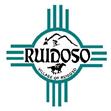 JOINT UTILITIESRATE SCHEDULEWATERSEWERWASTEWATERSOLID WASTERates Effective for All Billings Rendered On and AfterJuly 1, 2022